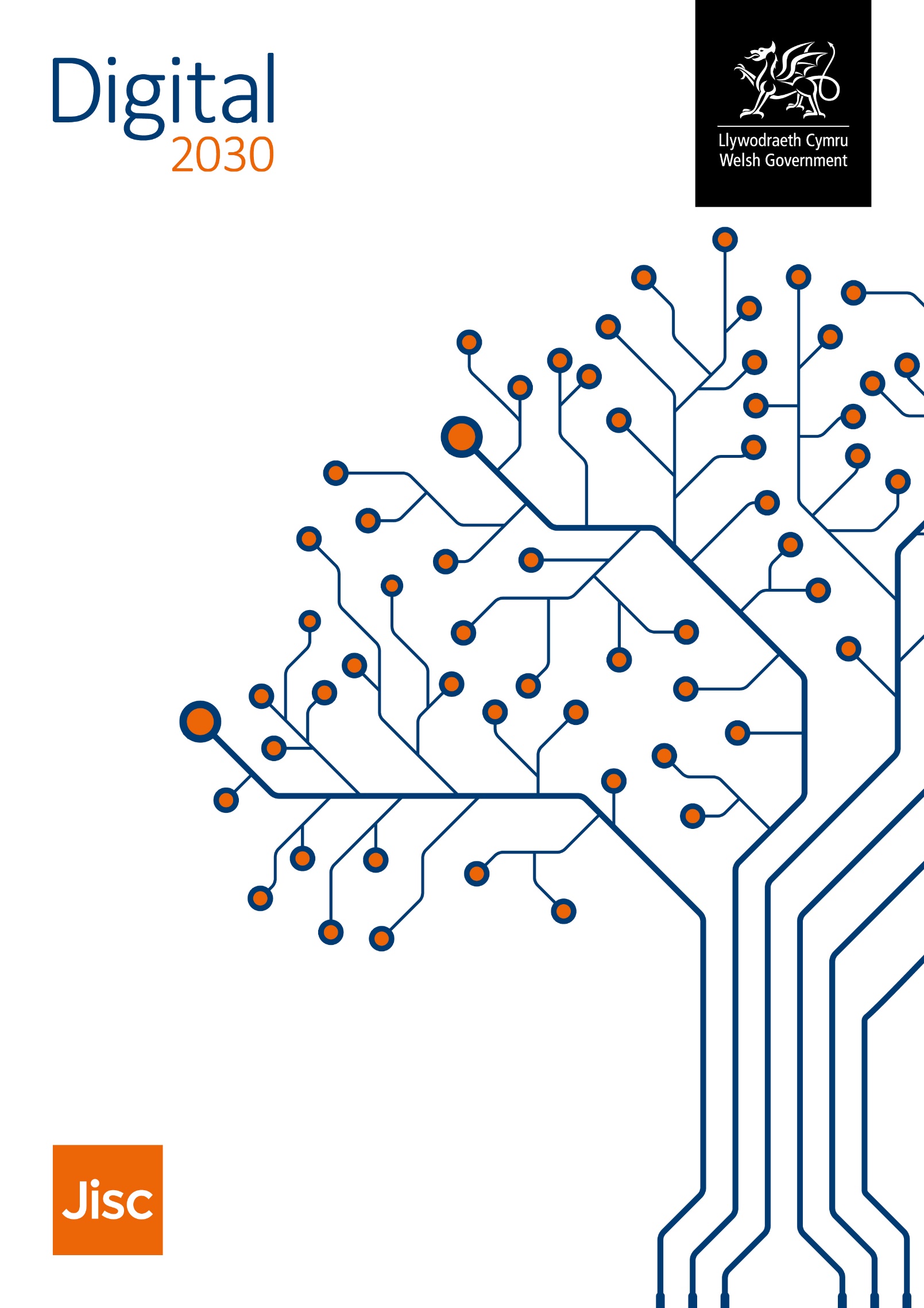 Mewnwelediadau profiad digidol Cymru 2021 Crynodeb ABYn gysylltiedig â Fframwaith Digidol 2030CyflwyniadNod y ddogfen hon yw cyflwyno canfyddiadau arolwg mewnwelediadau profiad digidol ôl-16 Cymru 2021, wedi'u mapio i weledigaeth a nodau Fframwaith Digidol 2030 a, lle mae'n nodedig, eu cymharu â chanfyddiadau ymarfer tebyg a gynhaliwyd yn 2019.  Mae rhif cwestiwn yr arolwg yn cyd-fynd â phob canfyddiad, sy'n caniatáu croes-gyfateb hawdd rhwng canlyniadau arolwg unigol y sefydliad a chanlyniadau'r sector. Trefnwyd bod arolygon ar gael i addysg bellach, dysgu yn y gwaith a darparwyr dysgu oedolion a chymunedol yng ngwanwyn a haf 2021. Dyfeisiwyd setiau cwestiynau pwrpasol ar gyfer dysgwyr, ymarferwyr addysgu a staff gwasanaethau proffesiynol.Cymerodd 5921 o ddysgwyr ran: 4437 AB, 1008 WBL a 476 ACL. Cymerodd 21 o sefydliadau ran: 9 coleg, 8 darparwr / partneriaeth ACL a 4 darparwr hyfforddiant annibynnol.
Nodyn: Defnyddiodd 5 coleg fwy nag un arolwg dysgwyr: 4 AB a WBL, 1 AB ac ACL Cymerodd 1181 o staff addysgu ran o 22 sefydliad: 10 coleg, 8 darparwr / partneriaeth ACL a 4 darparwr hyfforddiant annibynnolCymerodd 1051 o staff gwasanaethau proffesiynol ran o 14 sefydliad: 10 coleg, 3 darparwr / partneriaeth ACL ac 1 darparwr hyfforddiant annibynnolMae'r ddogfen hon yn rhan o gyfres o adnoddau gyda'r nod o helpu darparwyr addysg ôl-16 i weithredu ac ymgorffori Digidol 2030. Mae Llywodraeth Cymru yn ariannu Jisc i gefnogi darparwyr addysg ôl-16 cymwys yng Nghymru i wireddu'r buddion y gall technoleg ddigidol eu cynnig, yn arbennig mewn perthynas â Digidol 2030. I gael rhagor o wybodaeth ar sut y gall Jisc helpu, cysylltwch â'ch rheolwr cyfrifon.Gweledigaeth Digidol 2030Bydd darparwyr dysgu ôl-16 yn integreiddio technoleg ddigidol yn ddi-dor i mewn i'r broses gyflenwi; ac annog arloesi wrth ddefnyddio dulliau cynhwysol, hygyrch a dwyieithog i wella profiad y dysgwr. Yn seiliedig ar ymwybyddiaeth o'r sgiliau digidol sydd eu hangen i gefnogi economi Cymru, bydd darparwyr yn arfogi dysgwyr a staff â'r galluoedd digidol a'r hyder y bydd eu hangen arnynt i lwyddo ym mywyd beunyddiol ac mewn gwaith. Trosolwg mewnwelediadau ar gyfer pob maes allweddol o'r weledigaethBydd dysgwyr yn cael eu harfogi â galluoedd digidol a hyderDim ond 36% o ddysgwyr a nododd eu bod yn trafod sgiliau digidol ar adeg sefydlu tra bod 46% yn teimlo eu bod yn cael cyfle i asesu sgiliau digidol e.e. ar gyfer cynllunio gyrfa. Fodd bynnag, roedd dwy ran o dair yn teimlo eu bod yn cael cymorth da ar eu cwrs i ddiwallu anghenion cyflogwr ac roedd bron i dri chwarter yn graddio ansawdd y cymorth sgiliau digidol yn gymedrol neu'n well. Fe wnaeth 70% o ddysgwyr raddio ansawdd y dulliau cyflwyno yn uchel ar eu cyrsiau i ddiwallu eu hanghenion wrth gwblhau eu cwrs, gyda 60% yn graddio'n uchel y dulliau cyflwyno fel rhai sy'n diwallu anghenion cyflogwyr presennol neu ddarpar gyflogwyr.  Mae tri chwarter y staff addysgu yn teimlo eu bod yn cael cymorth da wrth addysgu eu rhaglen i ddiwallu anghenion myfyrwyr wrth gwblhau eu cwrs (cyrsiau) ac i ddiwallu anghenion rolau a nodau targed eu myfyrwyr. Yn gyffredinol, mae dysgwyr yn cael eu cymell i ddefnyddio technoleg i gefnogi eu dysgu a maent yn hyderus wrth ddefnyddio technoleg newydd a phrif ffrwd. Mae dros hanner y dysgwyr yn cael eu cefnogi yn eu defnydd o dechnoleg gan eu darlithwyr, mae 11% yn troi at fyfyrwyr eraill a 15% at deulu a ffrindiau tra bod 12% yn defnyddio fideos ac adnoddau ar-lein.Mae 13% o ddysgwyr yn defnyddio technolegau cynorthwyol gyda bron i ddwy ran o dair o'r rheiny'n dweud eu bod yn cael cymorth gan eu darparwr dysgu.Mae mwyafrif helaeth y dysgwyr yn defnyddio teclyn digidol neu apiau i wneud nodiadau neu recordiadau, cyrchu deunyddiau cwrs a chwilio am adnoddau ychwanegol tra bod dwy ran o dair yn defnyddio offer digidol neu apiau i gyrchu darlithoedd wedi'u recordio. Yn ogystal, mae dysgwyr yn gwerthfawrogi cwisiau neu arolygon rhyngweithiol a mynediad at gwestiynau ymarfer ar-lein i gefnogi eu dysgu. Yn unol â hynny, mae 85% o'r staff addysgu yn defnyddio arolygon neu gwisiau yn y dosbarth gyda 41% yn gwneud hynny bob wythnos neu fwy. Mae 83% yn graddio dulliau cyflwyno yn uchel i alluogi dysgu yn y Saesneg a'r Gymraeg.Bydd y profiad dysgu yn cael ei wella trwy integreiddio technoleg ddigidol Fe wnaeth 80% o ddysgwyr raddio ansawdd yr addysgu a'r dysgu digidol yn uchel ar eu cwrs. Fodd bynnag, mewn perthynas â'u hamgylchedd dysgu, dim ond dwy ran o dair o'r dysgwyr a 57% o'r staff addysgu oedd yn ei gael yn ddibynadwy; roedd 59% o ddysgwyr a 40% o'r staff addysgu'n credu ei fod wedi'i ddylunio'n dda; a 61% a 48%, yn y drefn honno, yn credu ei fod yn hawdd ei lywio. Mae 64% o ddysgwyr a 52% o staff addysgu yn cytuno bod y system ar gyfer cyflwyno gwaith a chael adborth yn gweithio'n dda gyda dros dri chwarter y staff addysgu yn darparu adborth digidol i fyfyrwyr o leiaf yn wythnosol. Mae 82% o ddysgwyr yn graddio darpariaeth ddigidol eu darparwr dysgu yn uchel (meddalwedd, caledwedd, amgylchedd dysgu), i fyny ychydig o 77% yn 2019. Hefyd, roedd tri chwarter y staff addysgu'n graddio'n uchel darpariaeth ddigidol eu sefydliad, i fyny o ychydig llai na hanner yn 2019. Pan ofynnwyd iddynt beth fyddai fwyaf defnyddiol iddynt, roedd chwarter y dysgwyr am gael mwy o liniaduron neu lechenni ar gael yn y dosbarth gyda thua chweched rhan am gael mwy o gliniaduron neu lechenni ar gael ar fenthyg tymor hir a mwy o gyfrifiaduron mewn ystafelloedd cyfrifiaduron. Mae tri chwarter y dysgwyr a'r staff addysgu yn teimlo bod ganddynt fynediad at Wi-Fi dibynadwy gyda'u darparwr dysgu. Er bod dwy ran o dair o ddysgwyr yn teimlo bod eu sefydliad yn eu cefnogi i ddefnyddio eu dyfeisiau digidol eu hunain, mae llai na hanner y staff addysgu yn teimlo eu bod yn cael cymorth tebyg.Mae gan 78% o ddysgwyr fynediad at ddeunyddiau cwrs ar-lein pryd bynnag y bo angen ag oddeutu traean yn nodi bod ganddynt fynediad at e-lyfrau, darlithoedd wedi'u recordio ac adnoddau hyfforddiant sgiliau ar-lein yn ôl yr angen.Mae gan dros dri chwarter y staff addysgu fynediad at adnoddau hyfforddiant sgiliau ar-lein, man storio ffeiliau a gallu gwneud copi wrth gefn, dwy ran o dair i e-lyfrau ac e-gyfnodolion a chwarter i gipio darlithoedd pryd bynnag y bo angen.Ers 2019 bu cynnydd bach yn nifer y dysgwyr sy'n cael arolygon / cwisiau rhyngweithiol, amser yn gweithio ar-lein gyda myfyrwyr eraill a chwestiynau ymarfer fel y rhai mwyaf defnyddiol. Mae'r gwerth a roddir ar fideos a chyfeiriadau a darlleniadau cysylltiedig â chwrs wedi gostwng rhywfaint. Mae dros ddwy ran o dair o ddysgwyr yn cytuno bod eu darparwr dysgu yn eu cefnogi i ddefnyddio eu dyfeisiau digidol eu hunain ac y gallant gyrchu systemau a gwasanaethau ar-lein o unrhyw le.Mae bron i hanner y dysgwyr naill ai'n ansicr neu'n anwybodus ynghylch eu hiechyd a'u lles fel defnyddiwr technoleg ac am gadw data personol yn ddiogel tra bod dros draean yn anwybodus ynghylch aros yn ddiogel ar-lein. Yn yr un modd, mae un o bob pump athro yn anwybodus ynghylch cadw data myfyrwyr yn ddiogel ac mae dros chwarter yn teimlo'n anwybodus ynghylch helpu myfyrwyr i ymddwyn yn ddiogel ar-lein. Mae dros dri chwarter y staff addysgu yn teimlo eu bod yn cael cymorth i alluogi dysgu yn y Saesneg a'r Gymraeg gyda thraean yn graddio dulliau cyflwyno'n uchel i alluogi dysgu yn y Saesneg a'r Gymraeg.Mae gan yr holl staff alluoedd digidol a hyderDim ond 21% o staff addysgu a 38% o staff gwasanaethau proffesiynol a drafododd eu sgiliau digidol pan gawsant eu recriwtio a llai fyth yn y cyfnod sefydlu. Mae hanner y staff addysgu'n dweud eu bod yn trafod sgiliau digidol mewn arfarniadau ac yn anffurfiol â'u rheolwr, tra bod 65% yn trafod sgiliau digidol gyda chydweithwyr mewn cyfarfodydd a 72% mewn cyfarfodydd staff neu sesiynau DPP. Mae 57% o staff gwasanaethau proffesiynol yn trafod eu sgiliau digidol yn anffurfiol â'u rheolwr tra bod hanner yn gwneud hynny mewn arfarniadau, cyfarfodydd gyda chydweithwyr a sesiynau DPP.Dim ond 59% o'r staff addysgu a gytunodd fod eu sefydliad wedi rhoi canllawiau iddynt am y sgiliau digidol sydd eu hangen yn rôl eu swydd, 40% bod eu sefydliad yn darparu cyfle i asesu eu sgiliau digidol a 37% ag amser i archwilio offer a dulliau digidol newydd.Mae dwy ran o dair o staff addysgu yn cytuno bod eu sefydliad yn darparu amgylchedd da ar-lein ar gyfer cydweithredu. Mae gan dros dri chwarter y staff gwasanaethau addysgu a phroffesiynol fynediad at adnoddau hyfforddiant sgiliau ar-lein gyda hanner y staff addysgu a bron i ddwy ran o dair o staff gwasanaethau proffesiynol yn teimlo eu bod yn cael cymorth cydweithwyr i ddefnyddio technoleg yn eu rolau. Mae 87% o staff addysgu yn cael eu cymell i ddefnyddio technoleg i gefnogi addysgu ond dim ond 68% sy'n defnyddio offer digidol yn yr ystafell ddosbarth yn hyderus. Mae tri chwarter yn nodi eu bod yn hyderus wrth roi cynnig ar dechnolegau newydd, mae 58% yn mwynhau rhoi cynnig ar dechnolegau newydd ond dim ond chwarter sy'n defnyddio efelychiadau, realiti rhithwir neu estynedig. Er gwaethaf y ffigurau uchel ar gyfer cymhelliant a hyder, dim ond 59% o'r staff addysgu sy'n teimlo'n wybodus am arloesiadau mewn addysgu a dysgu digidol.Dim ond ychydig dros hanner y staff gwasanaethau proffesiynol sy'n teimlo bod eu sefydliad yn rhoi canllawiau iddynt am y sgiliau digidol sydd eu hangen yn eu rôl, ond mae oddeutu tri chwarter yn graddio'n uchel ansawdd y cymorth a ddarperir i ddatblygu eu sgiliau digidol ac i gyflawni eu rôl. Yn yr un modd, mae tri chwarter staff y gwasanaethau proffesiynol yn mwynhau Wi-Fi dibynadwy, i fyny o 64% yn 2019.Mae 89% o staff gwasanaethau proffesiynol yn cael eu cymell i ddefnyddio technoleg i gefnogi rôl eu swydd gyda 71% yn nodi eu bod yn hyderus wrth roi cynnig ar dechnolegau newydd tra bod 53% yn mwynhau rhoi cynnig ar dechnolegau newydd ac arloesol. Nododd 27% o staff addysgu a 22% o staff gwasanaethau proffesiynol eu bod yn cael eu gwobrwyo neu eu cydnabod am y sgiliau digidol a ddatblygwyd ganddynt.Mae 81% o staff addysgu yn teimlo eu bod yn cael gwybod am gadw data myfyrwyr yn ddiogel gyda 71% yn teimlo'n wybodus am ddeddfwriaeth cydraddoldeb a hygyrchedd a sut i helpu myfyrwyr i ymddwyn yn ddiogel ar-lein. Dim ond 56% sy'n cytuno eu bod yn cael gwybod am iechyd a lles fel defnyddiwr technoleg ond mae hyn yn welliant ar 39% yn 2019. Yn gymharol, mae staff gwasanaethau proffesiynol yn teimlo'n fwy gwybodus na staff addysgu ag 88% yn cytuno eu bod yn cael gwybod am gadw data myfyrwyr yn ddiogel, 81% am ymddwyn yn ddiogel a pharchus ar-lein, 78% am ddeddfwriaeth cydraddoldeb a hygyrchedd a 66% am iechyd a lles fel defnyddiwr technoleg.Mae un o bob pump aelod o staff addysgu ac un o bob deg aelod o staff gwasanaethau proffesiynol yn defnyddio technolegau cynorthwyol gyda dros ddwy ran o dair yn dweud eu bod yn cael eu cefnogi gan eu sefydliad. Mae'r ddau grŵp yn defnyddio darllenwyr sgrin, offer arddweud ac offer chwyddo.Mae dros 90% o staff gwasanaethau proffesiynol yn teimlo eu bod yn cael cymorth i gyflawni eu rôl yn y Gymraeg a'r Saesneg.Cipolwg ar fynd i'r afael â Nodau Digidol 2030Safonau digidolMae safonau clir ar gyfer sgiliau digidol wedi'u cytuno arnynt yn genedlaethol ar waith i alluogi dysgwyr a staff i fodloni gofynion y diwydiant, y sector preifat a'r sector cyhoeddus, gan adeiladu ar y cymwyseddau digidol a ddatblygwyd yn ystod addysg orfodol. Mae 56% o ddysgwyr yn cytuno bod eu darparwr dysgu wedi rhoi canllawiau iddynt am y sgiliau digidol sydd eu hangen ar gyfer eu cwrs (5% yn anghytuno) (LQ33), ac mae 72% yn graddio'n uchel ansawdd y cymorth a gânt gan eu darparwr dysgu i ddatblygu eu sgiliau digidol. (Mae 7% yn graddio'r cymorth yn wael) (LQ36). Mae 71% o ddysgwyr hefyd yn graddio'n uchel y dulliau cyflwyno ar eu cwrs wrth ddiwallu eu hanghenion i gwblhau eu cwrs (LQ29).Mae 59% o ymarferwyr addysgu yn cytuno eu bod yn cael canllawiau ar y sgiliau digidol y mae disgwyl iddynt eu cael yn eu rôl (7% yn anghytuno) (TQ29), ac mae 74% yn graddio'n uchel ansawdd y cymorth a gânt gan eu sefydliad i ddatblygu eu sgiliau digidol. (Mae 5% yn graddio hyn yn wael) (TQ 32). Mae 76% o ymarferwyr addysgu yn teimlo eu bod yn cael cymorth da i addysgu eu rhaglen i ddiwallu anghenion myfyrwyr wrth gwblhau eu cwrs (mae 5% yn anghytuno).  (TQ 26).Mae 52% o staff gwasanaethau proffesiynol yn cytuno eu bod yn cael canllawiau ar y sgiliau digidol y mae disgwyl iddynt eu cael yn eu rôl (8% yn anghytuno) (PSQ23), ac mae 72% yn graddio'n uchel ansawdd y cymorth a gânt gan eu sefydliad i ddatblygu eu sgiliau digidol (mae 6% yn graddio hyn yn wael) (PSQ26). Mae 77% o staff gwasanaethau proffesiynol yn teimlo bod eu sefydliad yn eu cefnogi'n dda i gyflawni eu rôl. (PSQ20)Dysgu estynedigMae dysgu'n cael ei estyn trwy ddefnyddio technoleg, lle bynnag y mae'n briodol ac yn fuddiol i'r dysgwr.Roedd 80% o ddysgwyr yn graddio ansawdd yr addysgu a'r dysgu digidol ar eu cwrs yn dda neu'n well (LQ28), mae 61% yn cytuno bod eu rhith-amgylchedd dysgu yn hawdd ei lywio (4% yn anghytuno) (LQ15), ac mae 64% o ddysgwyr yn cytuno bod y system ar gyfer cyflwyno gwaith a chael adborth yn gweithio'n dda (LQ13). Mae 28% o ddysgwyr yn defnyddio arolygon neu gwisiau yn wythnosol neu fwy yn y dosbarth (LQ 25) tra bod 60% yn defnyddio offer digidol neu apiau i wneud recordiadau a nodiadau yn eu hamser eu hunain, yn wythnosol neu'n fwy (LQ 21). Mae cwisiau ac arolygon rhyngweithiol yn fwyaf defnyddiol i 29% o ddysgwyr gyda 26% yn graddio argaeledd cwestiynau ymarfer yn fwyaf defnyddiol (LQ 23).Mae 57% o ymarferwyr addysgu yn cytuno bod eu hamgylchedd dysgu yn ddibynadwy (10% yn anghytuno) gyda 48% yn ei gael yn hawdd ei lywio (11% yn anghytuno) (TQ 13). Mae 77% o'r staff addysgu yn rhoi adborth digidol i fyfyrwyr unigol yn wythnosol neu fwy (TQ 18) gyda 52% yn cytuno bod y system ar gyfer marcio gwaith a rhoi adborth yn gweithio'n dda (TQ 12). Mae 41% yn defnyddio arolygon neu gwisiau byw yn y dosbarth yn wythnosol neu fwy tra nad yw 15% byth yn ei wneud (TQ 18). Cydlyniaeth a hygyrchedd Mae cydlyniaeth a hygyrchedd dysgu digidol yn cael eu cynyddu trwy ystod o ddulliau cyflwyno'r cwricwlwm sy'n briodol i anghenion dysgwyr a chyflogwyr ac sy'n cynnig cyfleoedd dysgu yn y Gymraeg a'r Saesneg.Dywedodd 13% o ddysgwyr eu bod yn defnyddio technolegau cynorthwyol megis darllenwyr sgrin, offer arddweud, dyfeisiau mewnbwn amgen a chwyddo sgrin (LQ6). O'r dysgwyr hynny sy'n defnyddio technolegau cynorthwyol, dywedodd 64% eu bod yn cael cymorth gan eu sefydliad (LQ6a). Mae 68% o ddysgwyr yn cytuno bod eu sefydliad yn eu cefnogi i ddefnyddio eu dyfeisiau digidol eu hunain (LQ18)Mae 48% o ddysgwyr yn graddio'n uchel y dulliau cyflwyno ar eu cwrs i alluogi dysgu yn y Saesneg a'r Gymraeg (LQ 29) Mae 48% o ddysgwyr yn graddio'n uchel y dulliau cyflwyno ar eu cwrs i alluogi dysgu yn y Saesneg a'r Gymraeg (LQ 29)Dywedodd 19% o ymarferwyr addysgu eu bod yn defnyddio technolegau cynorthwyol megis darllenwyr sgrin, offer arddweud, dyfeisiau mewnbwn amgen a chwyddo sgrin (TQ4). O'r rhai sy'n defnyddio technolegau cynorthwyol, dywedodd 70% eu bod yn cael cymorth gan eu sefydliad (TQ4a). Mae 71% o ymarferwyr addysgu yn cytuno eu bod yn cael eu hysbysu o ddeddfwriaeth cydraddoldeb a hygyrchedd (TQ30).Mae 44% o'r staff addysgu yn graddio'n uchel y cymorth a dderbynnir yn eu rhaglen addysgu i alluogi dysgu yn y Saesneg ac yn y Gymraeg (TQ26)Dywedodd 9% o staff gwasanaethau proffesiynol eu bod yn defnyddio technolegau cynorthwyol megis darllenwyr sgrin, offer arddweud, dyfeisiau mewnbwn amgen a chwyddo sgrin (PSQ4). O'r rhai sy'n defnyddio technolegau cynorthwyol, dywedodd 67% eu bod yn cael cymorth gan eu sefydliad (PSQ4a). Mae 78% o staff gwasanaethau proffesiynol yn cytuno eu bod yn cael eu hysbysu o ddeddfwriaeth cydraddoldeb a hygyrchedd (PSQ24).Dywed 60% o staff gwasanaethau proffesiynol eu bod yn cael cymorth da i gyflawni eu rôl yn y Saesneg ac yn y Gymraeg (PSQ20)Profiad diogelMae profiad addysgu a dysgu diogel a sicr yn cael ei alluogi a'i reoli ar gyfer yr holl ddysgwyr a staff trwy ddarparu amgylcheddau rhithwir a ffisegol priodol.Mae 62% o ddysgwyr yn cytuno eu bod yn cael gwybod am gadw'n ddiogel ar-lein, mae 57% yn cytuno eu bod yn cael gwybod am gadw data personol yn ddiogel ac mae 56% yn cytuno eu bod yn cael gwybod am iechyd a lles fel defnyddiwr technoleg (LQ34).Mae 81% o ymarferwyr addysgu yn cytuno eu bod yn cael gwybod am gadw data myfyrwyr yn ddiogel o dan GDPR, mae 56% yn cytuno eu bod yn cael gwybod am eu hiechyd a'u lles fel defnyddiwr technoleg ac mae 61% yn cytuno eu bod yn cael gwybod am hawlfraint a thrwyddedu digidol (TQ30).Mae 88% o staff gwasanaethau proffesiynol yn cytuno eu bod yn cael gwybod am gadw data myfyrwyr yn ddiogel o dan GDPR, mae 66% yn cytuno eu bod yn cael gwybod am eu hiechyd a'u lles fel defnyddiwr technoleg ac mae 61% yn cytuno eu bod yn cael gwybod am hawlfraint a thrwyddedu digidol (PSQ 24).Deall buddionMae'r holl staff, gan gynnwys uwch arweinwyr, yn deall buddion technoleg ddigidol, a'r rhwystrau posibl i'w cyflawniad.Mae 64% o ddysgwyr yn cael eu cymell i ddefnyddio technoleg i gefnogi eu dysgu (LQ26) ac mae 67% yn hyderus i roi cynnig ar dechnolegau newydd (LQ11).Dim ond 27% o ymarferwyr addysgu sy'n cytuno bod eu sefydliad yn rhoi gwobr a chydnabyddiaeth iddynt am y sgiliau digidol y maent yn eu datblygu, tra bod 25% yn anghytuno (TQ29).Mae 87% o ymarferwyr addysgu yn ael eu cymell i ddefnyddio technoleg i gefnogi eu haddysgu (TQ20) ac mae 74% yn hyderus i roi cynnig ar dechnolegau newydd (TQ9). Fodd bynnag, nid yw 76% erioed wedi defnyddio efelychiadau, realiti rhithwir neu estynedig (TQ19).Dim ond 22% o staff gwasanaethau proffesiynol sy'n cytuno bod eu sefydliad yn rhoi gwobr a chydnabyddiaeth iddynt am y sgiliau digidol y maent yn eu datblygu, tra bod 26% yn anghytuno (PSQ23).Mae 90% o staff gwasanaethau proffesiynol yn cael eu cymell i ddefnyddio technoleg i gefnogi rôl eu swydd (PSQ16) ac mae 71% yn hyderus i roi cynnig ar dechnolegau newydd (PSQ9). Gwelliant parhausCefnogir gwelliant parhaus profiad y dysgwr a phrosesau busnes trwy ddefnydd effeithiol ac arloesol o dechnoleg ddigidol.Mae 59% o ymarferwyr addysgu yn teimlo'n wybodus am arloesiadau mewn addysgu a dysgu digidol (TQ30), ac mae 58% yn mwynhau rhoi cynnig ar dechnolegau newydd (TQ7). Fodd bynnag, dim ond 37% sy'n cytuno bod eu sefydliad yn rhoi amser iddynt archwilio offer a dulliau digidol newydd (TQ29).Mae bron i dri chwarter y staff addysgu yn trafod eu sgiliau digidol mewn cyfarfodydd staff / sesiynau DPP, 62% mewn cyfarfodydd gyda chydweithwyr a 51% yn anffurfiol gyda rheolwyr (TQ31). Hefyd, mae gan 80% o'r staff addysgu fynediad at adnoddau hyfforddiant sgiliau ar-lein pryd bynnag y bo angen (TQ10).Dywedodd 53% o staff gwasanaethau proffesiynol eu bod yn mwynhau rhoi cynnig ar dechnolegau newydd (PSQ7). Mae ychydig dros hanner staff y gwasanaethau proffesiynol yn trafod eu sgiliau digidol mewn cyfarfodydd staff / sesiynau DPP, mewn cyfarfodydd gyda chydweithwyr, yn anffurfiol gyda rheolwyr ac mewn arfarniadau (PSQ25). Nododd 80% hefyd fod ganddynt fynediad at adnoddau hyfforddiant sgiliau ar-lein (PSQ10).Diwylliant cydweithredolMae diwylliant o gydweithio yn sicrhau bod gwybodaeth ac arfer gorau yn cael eu rhannu i ysgogi defnydd effeithiol o sgiliau digidol i gefnogi prosesau arwain, dysgu a busnes.Mae 60% o ddysgwyr yn graddio'n uchel y dulliau cyflwyno ar eu cwrs i ddiwallu anghenion cyflogwyr presennol neu ddarpar gyflogwyr (LQ29)Dim ond 11% o ddysgwyr y mae'n well ganddynt droi at fyfyrwyr eraill am gymorth i ddefnyddio technoleg yn eu dysgu, sy'n uwch nag ACL (2%) a WBL (6%) ond i lawr o 20% yn 2019. Mae 12% yn defnyddio fideos ac adnoddau ar-lein. , yn is nag ACL (19%) ac WBL (15%) ond i fyny yn gymedrol o 9% yn 2019 (LQ22).Mae hanner yr ymarferwyr addysgu yn troi at gydweithwyr addysgu eraill fwyaf am gymorth i ddefnyddio technolegau digidol yn eu haddysgu gydag ychydig llai na thraean yn defnyddio fideos ac adnoddau ar-lein (TQ23).Mae 65% o'r staff addysgu yn cytuno bod eu sefydliad yn darparu amgylchedd da ar-lein ar gyfer cydweithredu (TQ16).Mae 62% o staff gwasanaethau proffesiynol yn troi at gydweithwyr eraill fwyaf am gymorth i ddefnyddio technolegau digidol yn rôl eu gwaith gydag 16% yn defnyddio fideos ac adnoddau ar-lein (PSQ18).Alinio adnoddauMae adnoddau staff, dysgu a busnes wedi'u halinio i alluogi cymorth effeithlon i ofynion digidol addysg ôl-16 sy'n datblygu'n barhaus. Argaeledd cyfleusterau digidol:Roedd 82% o ddysgwyr yn graddio ansawdd darpariaeth ddigidol eu darparwr dysgu yn dda, yn rhagorol neu'r gorau y gellid ei ddychmygu (LQ20).Roedd 76% o'r staff addysgu 'n graddio ansawdd darpariaeth ddigidol eu sefydliad yn dda, yn rhagorol neu'r gorau y gellid ei ddychmygu (TQ17).Pan ofynnwyd iddynt beth fyddai fwyaf defnyddiol iddynt, nododd 15% o ddysgwyr fwy o gyfrifiaduron mewn ystafelloedd cyfrifiaduron, 27% fwy o liniaduron neu lechenni ar gael yn y dosbarth ac 16% fwy o gliniaduron neu lechenni ar gael ar fenthyg tymor hir (LQ19).Lluniwyd yr adroddiad ar 14 eg Medi 2021 gan:Alyson Nicholson
Pennaeth Jisc CymruAlyson.Nicholson@jisc.ac.ukDysgwyrYmarferwyr addysguStaff gwasanaethau proffesiynolMynediad i gyfleusterau:Wi-Fi dibynadwyCwrs ar-lein e-lyfrau ac e-gyfnodolionStorio ffeiliau a gwneud copi wrth gefnDarlithoedd wedi'u recordio Hyfforddiant sgiliau ar-leinDim un o'r uchod(LQ12)73%78%29%52%33%38%3%(TQ10)75%68%81%27%80%1%(PSQ10)83%85%76%2%